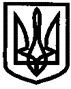 УКРАЇНАІЗЮМСЬКА ГІМНАЗІЯ №3 ІЗЮМСЬКОЇ МІСЬКОЇ РАДИХАРКІВСЬКОЇ ОБЛАСТІН А К А З13.03.2020                      								    № 72Про призупинення освітнього процесу в Ізюмській гімназії №3 з 13.03.2020 по 02.04.2020Відповідно до статті 29 Закону України «Про захист населення від інфекційних хвороб», Постанови Кабінету Міністрів України від 11 березня 2020 р. № 211 «Про запобігання поширенню на території України коронавірусу COVID-19», з урахуванням рішення Державної комісії з питань техногенно-екологічної безпеки та надзвичайних ситуацій від 10 березня 2020 р. та рішення засідання Ізюмської міської комісії з питань техногенно-екологічної безпеки та надзвичайних ситуацій від 12.03.2020 року, протокол № 5, наказу управління освіти Ізюмської міської ради Харківської області від 12.03.2020 № 94 «Про призупинення освітнього процесу в закладах освіти Ізюмської міської ОТГ», з метою запобігання поширенню  в закладі коронавірусу COVID-19НАКАЗУЮ:1.Призупинити освітній процес в Ізюмській гімназії №3 з 13 березня по 02 квітня 2020 року.2.Заборонити проведення екскурсійних поїздок, запланованих на березень 2020 року.                                                                                                                   Негайно.3.Педагогічному колективу Ізюмської гімназії №3:3.1.Інформувати здобувачів освіти та їх батьків про шляхи поширення захворювання та дії у випадку захворювання на коронавірус COVID-19.                                                                                 У день оголошення карантину.3.2.Скласти плани роботи на період з 13.03.2020 по 02.04.2020, змістом яких передбачити  проведення інших видів робіт: організаційно-методичної, педагогічної  та подати їх на затвердження директору .                                                                                                           До 16.03.20203.3.Виконання Державного стандарту та освітніх програм  учнів 1-11-х класів провести за рахунок ущільнення навчального матеріалу.До кінця 2019/2020 н.р.3.4.Провести коригування календарно-тематичного планування з навчальних предметів за погодженням з адміністрацією гімназії (згідно розподілу обов’язків).                                                                                                        До 02.04.20204.Заступнику директора з ГР Т.КОСУХІНІЙ:4.1.Забезпечити проведення  санітарних протиепідемічних заходів в приміщеннях Ізюмської гімназії №3.                                                                       У терміни 13.03.2020 по 02.04.2020р.4.2.Спланувати роботу підпорядкованого підрозділу на період призупинення освітнього процесу.                                                                                                           До 16.03.20205.Адміністрації Ізюмської гімназії №3:5.1.Не допускати до роботи працівників, що мають ознаки гострої  респіраторної хвороби.                                                                     У терміни 13.03.2020 по 02.04.2020 р.6.Класним керівникам 1-11-х класів:6.1.Тримати постійний телефонний зв’язок з батьками здобувачів освіти з метою з’ясування  ситуації щодо стану захворюваності здобувачів освіти Ізюмської гімназії №3 на гострі респіраторні захворювання.                                                                    У терміни 13.03.2020 по 02.04.2020 р.6.2.Провести цільовий інструктаж з безпеки життєдіяльності учнів під час призупинення освітнього процесу з відповідним записом до журналів первинного, позапланового та цільового інструктажів (інструкція № БЖД-42, затверджена наказом Ізюмської гімназії № 3 від 04.02.2019 року, інструкція № 77, затверджена наказом по Ізюмській гімназії № 3 від 01.03.2016  №155).12.03.2020 року6.3. Провести бесіди щодо попередження всіх видів дитячого травматизму під час призупинення освітнього процесу з відповідним записом до класних журналів.12.03.2020 року7.Контроль за виконанням наказу залишаю за собою.Директор Ізюмської гімназії №3	оригінал підписано  Ю.ОЛЬХОВСЬКАЗ наказом від 12.03.2020 № 72 «Про призупинення освітнього процесу в Ізюмській гімназії №3 з 13.03.2020 по 02.04.2020» ознайомлені:О.БАРЗОВСЬКАЮ.ТЕНИЦЬКА С.БОЯРСЬКАА.ТКАЧУК І.БРАЖЕНКОВ.ФЕДОРІСТОВ Я.БУРЛАЙ Т.ФІЛАТОВА І.ВАСИЛЬЄВАЛ.ФРОЛОВА О.ВАСІЛЬЄВАО.ФРОЛОВАО.ВЕЗДЕНЬОВАІ.ХІБЕЛЬ Л.ГРИНЮКК.УДОВИЧЕНКО О.ДЕМЧЕНКОЛ.ЧЕРНЯК С.ДЕНИСЕНКОН.ЧУБУКІНА М.ЄВЧЕНКО О.ШЕВЦОВА Н.ЗОЛОТАРЬОВАВ.ШЕВЧЕНКО Б.ІВЖЕНКОС.АЛЄКСЄЄВА І.КАЛАШНИКС.АНДРУЩЕНКО О.КАЛАШНИКОВН.БІЛОУС Т.КИРИЛКОІ.БОГДАН Т.КИРИЧЕНКОВ.ВОЙЧИШЕН Г.КОВАЛЬЧУК П.ВОРОШИЛОГ.ВИШНЕВСЬКАІ.ГОРБАНЬ М.КОСЕНКОО.ГРАБАР Ю.КОТЛЯРЕНКОВ.ДОБРОЛЕЖА Н.МАЙБАС.ЄРЕЩЕНКО С.МАРТИЧТ.ЄРЕЩЕНКО І.МАРЧЕНКОО.ЗАДНІПРОВСЬКА О.НАУГОЛЬНАТ.КАЛЮГА І.ОВЕРЕДНАО.КОНЄВА Н.ПАВЛЕНКОТ.КОСУХІНА Н.ПАНЧЕНКО О.КРАВЧЕНКО А.ПЛИСЮ.КРИВОРУЧКО І.РЯБЕНКОО.МАЙСТРЕНКО Т.САВЧЕНКОМ.МАХОВА В.САНЖАРЕВСЬКА В.НЕСТЕРЕНКО Я.СВИРИДОВА І.САВЧЕНКО Н.СЕРДЮК З.СЕРГІЄНКО Д.СЕРОБЯН Т.СНІЖКО А.СПОРНИК П.ФЕДОТОВАА.СТАРКОВА Г.ХОРЕШКО 